ZUCRP@92KQV1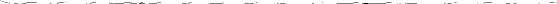 Zdravotní ústav se síd m v Ústí nad LabemPříspěvková organizace zřízená podle S 86 odst. 1, zákona č. 258/2000 Sb. ve znění pozdějších předpisů lč: 71009361, DIČ: CZ71009361Moskevská 1531/15, 400 01 Ústí nad Labem zastoupený Ing. Pavlem Bernáthem, ředitelem (dále též jen '{pronajímatel”) aNH Hospital, a.s.zapsaná v OR u Městského soudu v Praze, oddíl B, vložka 13753 lč: 27872963 DIČ: CZ699004146Okruhová 1135/44, 155 OO Praha 13, Stodůlky zastoupená MUDr. Michalem Průšou, MBA, ředitelem Nemocnice Hořovice(dále též jen ”nájemce”)uzavírají tentoDodatek č. 3 ke smlouvě o nájmu nebytových prostorPronajímatel a nájemce uzavřeli dne 11. 3. 2016 Smlouvu o nájmu nebytových prostor (dále jen Smlouva), kterou pronajímatel přenechal nájemci na dobu určitou do 31. 12. 2016 do nájmu nebytové prostory v 1. podzemním podlaží a 2. nadzemním podlaží budovy čp. 1395, v ulici K Nemocnici 1106, v obci Hořovice, stojící na pozemkuč. parc. 67/3 v katastrálním území Velká Víska, přičemž nájemce je oprávněn výlučně užívat nebytové prostory o celkové výměře 451,25 rn 2.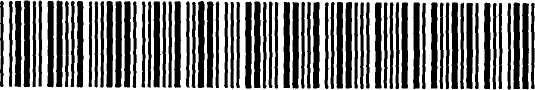 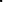 Pronajímatel a nájemce se nyní dohodli, že Smlouva se mění takto:	v článku III., odstavec jedna, doba trvání nájmu se sjednává do 31. 12. 2019.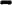 Ill.Ostatní ustanovení Smlouvy nedotčené tímto dodatkem zůstávají v platnosti beze změny.Tento dodatek nabýva ucłnnosti dnem zveřejnění v registru smluv zřízeném dle zákona č. 340/2015 Sb.Tento dodatek byl sepsán ve čtyřech vyhotoveních, z nichž každá smluvní strana obdrží po dvou z nich.Zástupci smluvních stran prohlašují, že si tento dodatek před jeho podpisem přečetli, že dodatek po vzájemném projednání uzavírají podle jejich pravé a svobodné vůle.za pronajímatele:	za nájemce:1 2 -12- 2018V Ústí nad Labem dne 4. 12. 2018Ing. Pavel Bernáth ředitelzaravotnj ústav Ústí nad LabemDošlo, č. j.:	1 4, 12, 2018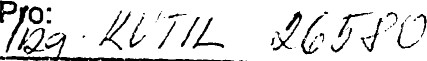 